Registration to Deutsche Kristallzüchtungstagung 2015 in Frankfurt/Main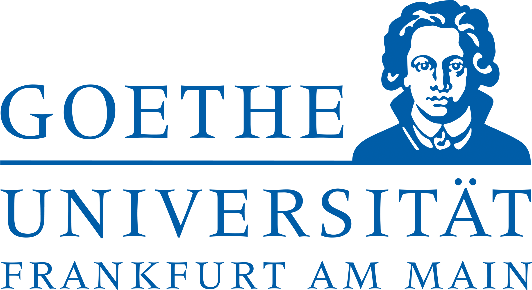 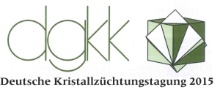 